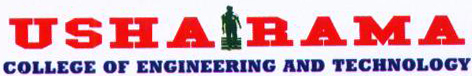 LABORATORY TIME-TABLE     Name of the Lab: CP LAB-I				       Room No: R209Department: CSE					.	Academic year: 2016-17        Sem : I                       OOPS LAB(II CSE-A)                 :  R.SEETHA RAM,K.YASODA                           OOPS LAB (II CSE-B)	               : ROY CHOUDRI, CH. NEEHARIKA                        DS LAB(II CSE-A)                      : G.BALAIAH,X4                        DS LAB(IICSE B)	              : G.BALAIAH,X5                        DS LAB(II IT)                                : B.TRI VIKRAM RAO                          CD LAB(III CSE-A)                       :  K.SIRISHA,K.YASODA                        CD LAB(III CSE –B)                     :  K.SIRISHA,X1                        OS LAB(III CSE –B)                      : Y.SALINI, CH.NEEHARIKALab in-charge/Date		       						Hod/DateDAY /HOURS1(8.30 AM-9.20 AM)2(9.20AM-10.10 AM)3(10.30 AM-11.20 AM)4(11.20 PM-12.10 PM)5(12.10 PM-1.00 PM)6(1.40 PM-2.30 PM)7(2.30 PM-3.15 PM)8(3.15 PM-4.00 PM)MONOOPS LAB(II CSE-A)OOPS LAB(II CSE-A)OOPS LAB(II CSE-A)DS LAB(II CSE-B)DS LAB(II CSE-B)DS LAB(II CSE-B)TUESOOPS LAB(II CSE-B)OOPS LAB(II CSE-B)OOPS LAB(II CSE-B)DIPLOMADIPLOMADIPLOMAWEDDS LAB(II CSE-A)DS LAB(II CSE-A)DS LAB(II CSE-A)CD LAB(III CSE-A)CD LAB(III CSE-A)CD LAB(III CSE-A)THURSDS LAB(II IT)DS LAB(II IT)DS LAB(II IT)OS LAB(III CSE-B)OS LAB(III CSE-B)OS LAB(III CSE-B)FRIDS LAB(II CSE-A)DS LAB(II CSE-A)DS LAB(II CSE-A)CN & HARDWARE LAB(III DECE) CN & HARDWARE LAB(III DECE) CN & HARDWARE LAB(III DECE) SATCD LAB(III CSE-B)CD LAB(III CSE-B)CD LAB(III CSE-B)DS LAB(II CSE-B)DS LAB(II CSE-B)DS LAB(II CSE-B)